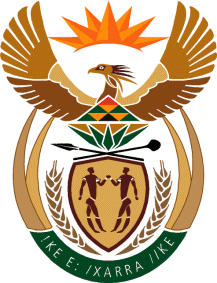 MINISTRY OF DEFENCE & MILITARY VETERANSNATIONAL ASSEMBLYQUESTION FOR WRITTEN REPLY3629.	Mr S Esau (DA) to ask the Minister of Defence and Military Veterans: What steps has she taken to address the grievances of the Khoisan Kingdom and All People Party regarding the re-integration of former Khoisan soldiers into the SA National Defence Force?		NW4297ERESPONSEThe integration process under the Termination of Integration Intake Act of 2001 terminated on 31 March 2002.